Интегрированное занятие по патриотическому воспитанию «Наша Родина – Россия» в средней группе.Цели занятия:Познание: дать понятия о гербе, флаге, гимне России, о России, как стране, о столице России - Москве, о достопримечательностях нашей страны;Социализация: воспитание чувства патриотизма, уважения к своей стране и к русскому народу;Коммуникация: активизировать речь и словарный запас детей;Художественное творчество: продолжать рисовать гуашью; закрепить результаты творческих способностей.Оборудование: презентация «Наша Родина-Россия», фонограмма гимна РФ, песня о Родине («Широка страна моя родная»).Ход занятия:Дети под фонограмму "Песня о Родине" ("Широка страна моя родная"), написанную Василием Лебедевым-Кумачом и Исааком Дунаевским для фильма "Цирк", входят в группу, садятся на стулья.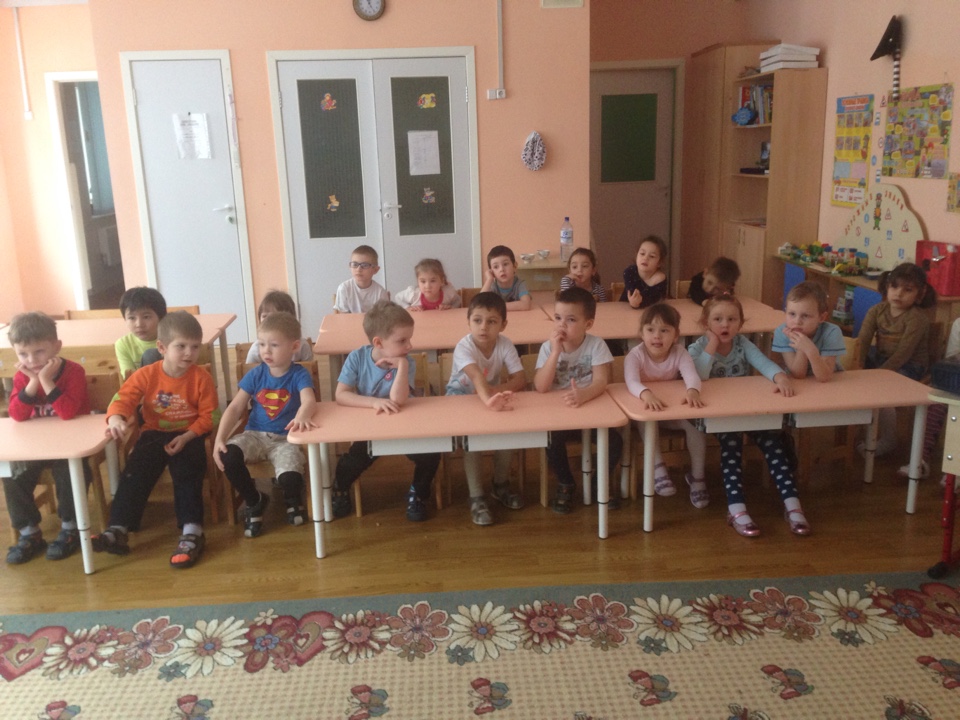 Воспитатель:-Ребята, объясните, как вы понимаете, что такое Родина? (Дети отвечают) 
-Какие пословицы и поговорки о Родине вы знаете?
 Дети:• Жить - Родине служить. • Своя сторона не бывает холодна. 
• Нет в мире краше Родины нашей. Воспитатель помогает:• Кто за Родину горой, тот и истинный герой. 
• Человек без Родины, что соловей без песни. 
• В родном краю и воздух исцеляет. 
• И лук сладок, как мед, если на Родине растет. 
• На чужой стороне Родина милей вдвойне. 
• Где родился, там и пригодился. 
-Ребята, вспомните и прочитайте стихотворения о Родине. 
1 ребенок: 
У каждого листочка, 
У каждого ручья Есть главное на свете – 
Есть Родина своя. 
2 ребенок: 
Есть ветка у листочка, 
Овражек- у ручья. 
У каждого на свете 
Есть Родина своя. (Л. Дайнеко)
Воспитатель: 
-Верно, ребята, у каждого из нас есть большая и малая Родина, и любовь к родному краю, городу, улице живет в сердце у любого человека. Мы любим свой дом, нам хорошо среди друзей, близких людей. Родина – это все, что нам дорого. Давайте послушаем, как говорится о Родине в стихотворении В. Степанова. 
3 ребенок: 
Что мы Родиной зовем? 
Дом, в котором мы живем. 
И березки у дороги, 
По которой мы идем. 
4 ребенок:
Что мы Родиной зовем? 
Край, в котором мы живем. 
И любимые местечки 
В городе твоем, моем. Воспитатель: Ребята, а теперь скажите как называется наша Родина?-Правильно. Россия-это самая большая страна в мире. Наша Родина такая большая, что если мы захотим проехать из края в край, то на самом быстром поезде эта дорога займёт целую неделю, а на самолёте придётся лететь целый день.- Ребята, назовите столицу нашей страны?Воспитатель:-Да, это город Москва, главный город нашей страны.  Она очень большая и красивая. В нём много улиц, красивых зданий. 
Дидактическая игра «Мой город». 
Цели - обогащать словарный запас детей, активизировать в речи дошкольников прилагательные, обозначающие признаки, качества предмета, воспитывать любовь к родному городу. 
Воспитатель: 
-Ребята, сейчас мы с вами будем передавать по кругу флажок, называя слова -признаки, характеризующие, описывающие наш город. Я начинаю: «Мой город любимый». (Далее продолжают дети: … красивый, цветущий, зеленый, молодой, удивительный, родной, солнечный, праздничный, спортивный, уютный, культурный, театральный, лучший, развивающийся, сверкающий, чистый и т. д.)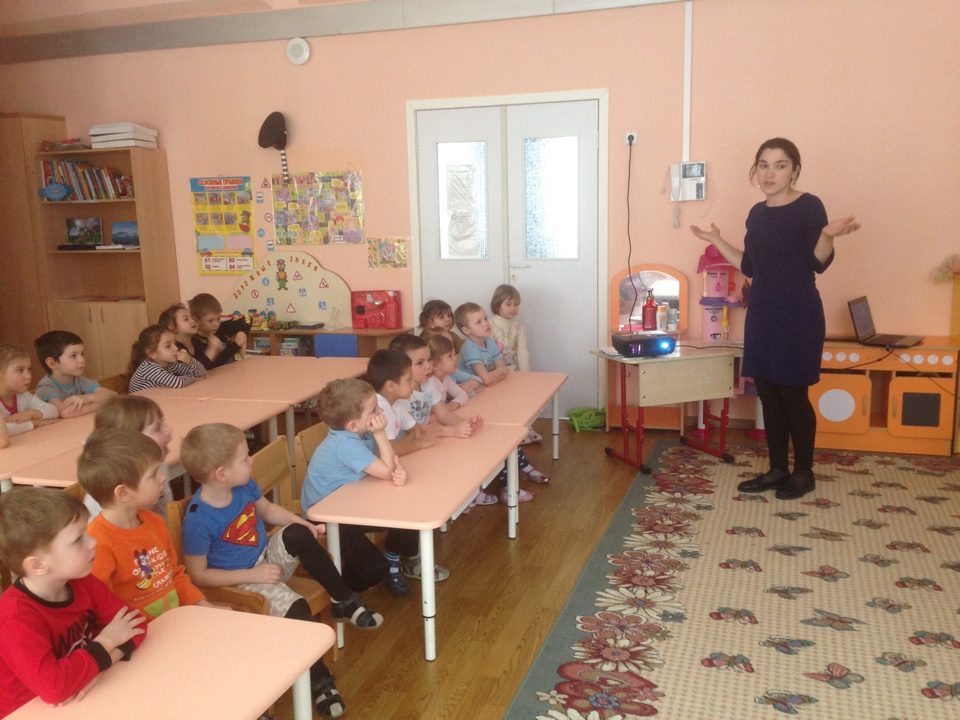 Воспитатель: 
-Какие вы молодцы, сколько красивых слов подобрали!-Давайте вспомним стихи о Москве.(Чтение стихов о Москве. )Москва – это Красная площадь,Москва – это башни Кремля.Москва – это сердце России,Которое любит тебя.                             (В. Степанов)МОСКВА ЗЛАТОГЛАВАЯ Город самый главный, Самый дорогой, Город нашей славы, Вечно молодой, Город нашей славы, Город волшебства, Город златоглавый – Гордая Москва!                          (Н. Добронравов)МОСКВА – ВЕЛИКИЙ ГОРОД Москва – великий город, Столица всех столиц, Гудят над ней моторы Могучих наших птиц. Огни кремлевских башен, Как солнце, всем видны. Москва, ты слава наша, Ты сердце всей страны!-    Молодцы! А сейчас я вам покажу, какая наша Родина и какая столица!
(Показ воспитателя презентации «Наша Родина-Россия»: музеи, памятники архитектуры, рассматривание флага и герба)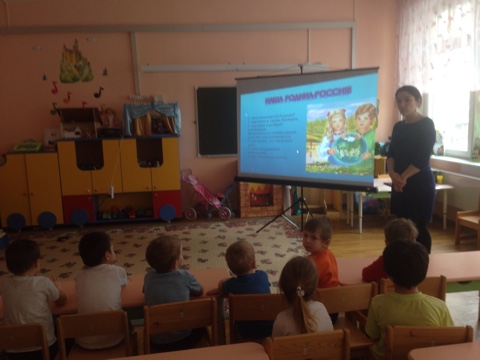 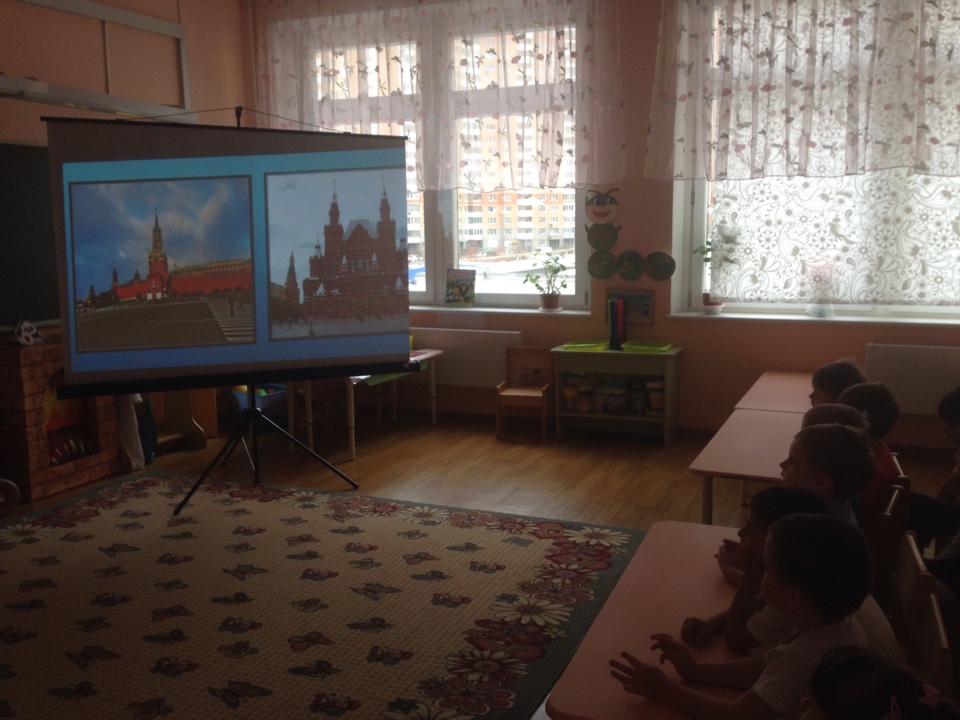 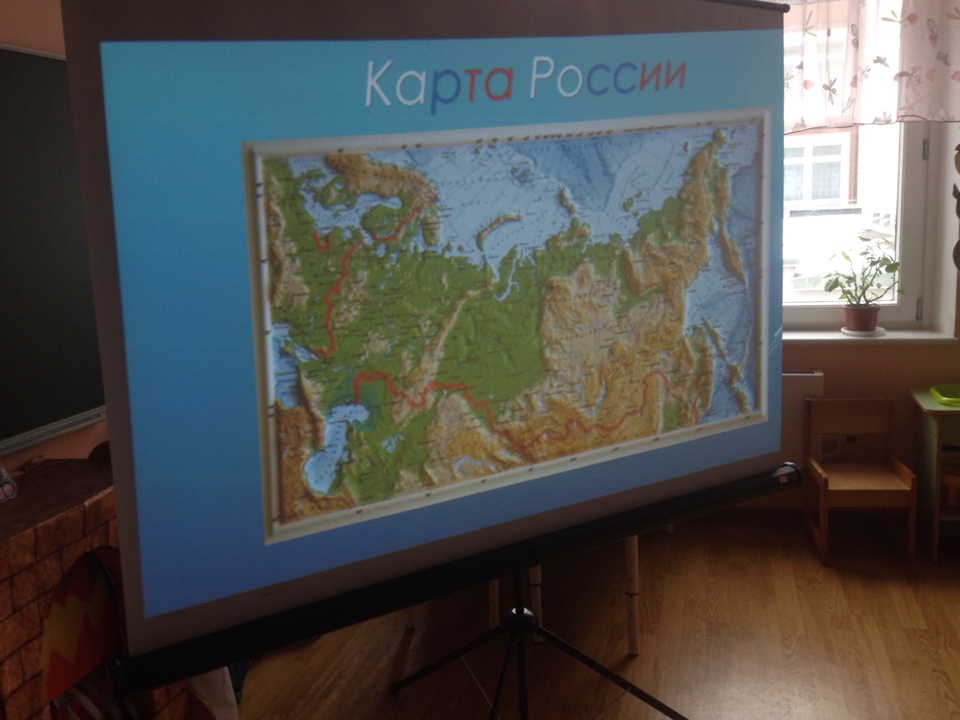 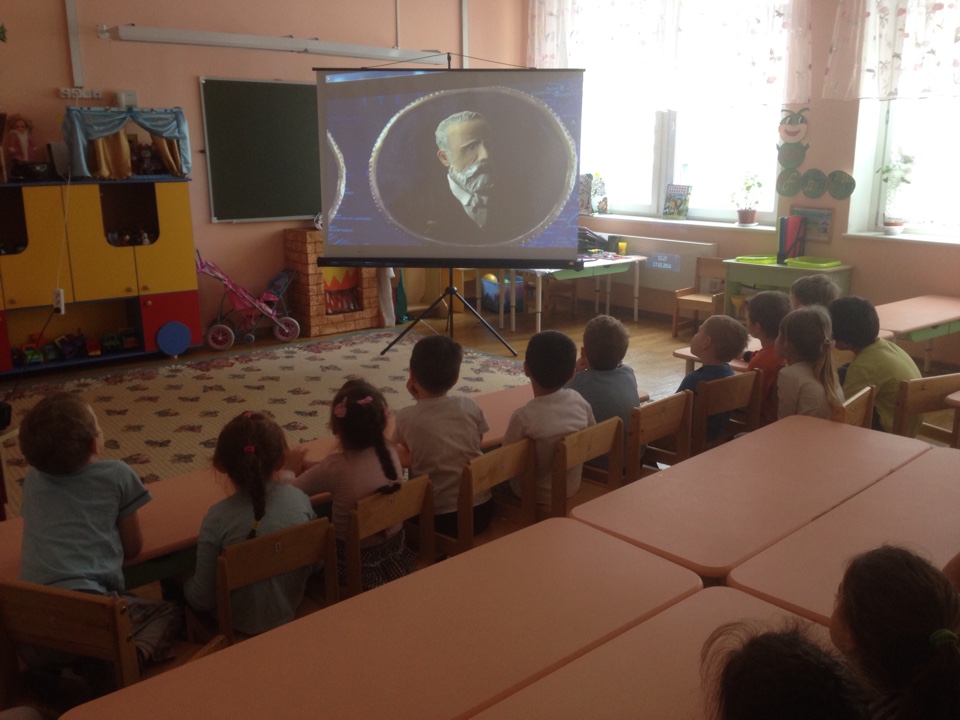 Воспитатель: - Ребята, как вы думаете, что это? Ответы детей. Воспитатель: - Да, это флаг и герб нашей Родины. Герб - это знак, на гербе изображен орел с 2 головами и поднятыми вверх крыльями. Такое изображение орла означает силу и непобедимость России, как этого орла. Воспитатель вместе с детьми рассматривает флаг России.Воспитатель: - На нашем флаге, ребята, изображены 3 полосы равной ширины: 1 полоса белая -  это цвет мира, 2 полоса синяя - это цвет веры и верности, 3 полоса красная - это цвет силы.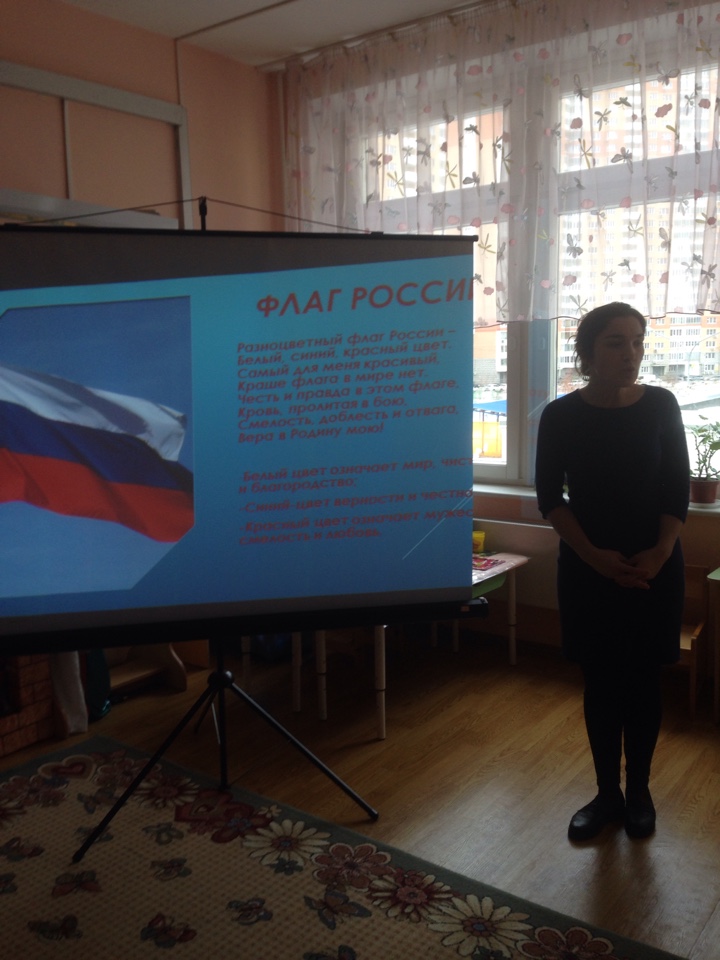 Воспитатель: А знаете ли вы какая главная игрушка нашей страны?Эти яркие сестрички,Дружно спрятали косичкиИ живут семьёй одной.Только старшую открой,В ней сидит сестра другаяВ той ещё сестра меньшая.Доберешься ты до крошки,Эти девицы - … (Матрёшки).Ребята: Матрешка!Воспитатель: Правильно!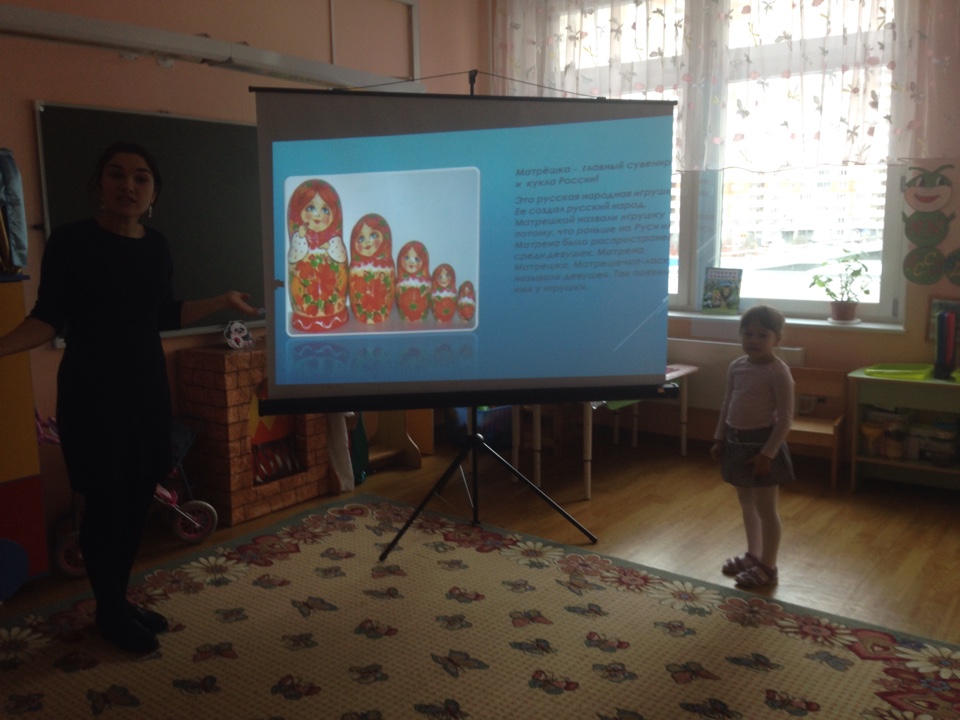 Физкультминутка. Прослушивание гимна РФ (все присутствующие прослушивают гимн стоя). Воспитатель: - А как вы думаете, ребята, что это за песня? Ответы детей. Воспитатель: - Это гимн России, его слушают стоя!Воспитатель: - Мы с вами рассмотрели картины о России, о Москве, поговорили о её красивых зданиях, которые построили люди, которые строят и сейчас. Русский народ гордится своей страной. Вы, когда вырастите, тоже можете построить красивые здания. 
 Воспитатель: - А сейчас я вам предлагаю на листах бумаги, где заранее нарисован контур флага России, раскрасить флаги в цвета российского флага. Дети раскрашивают заготовки гуашью в цвета российского флага, объясняя и аргументируя свои действия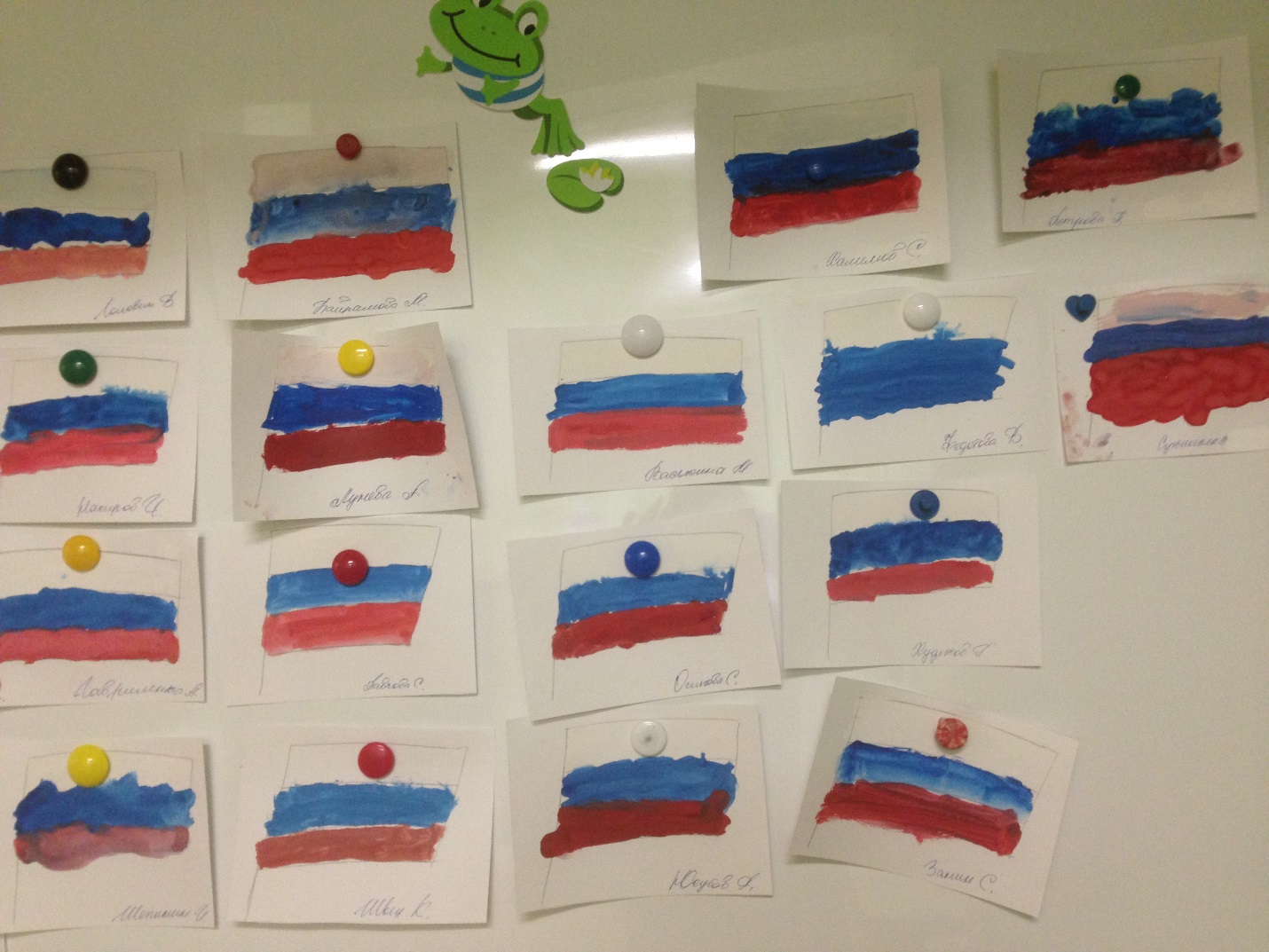 Воспитатель: - Молодцы, ребята! Все справились с заданием и были внимательными и активными на занятии. Спасибо!